Science & Technology and Agriculture - Grade 4 Term 1 Exam 2023 SET 1The two kinds of things in the environment are:__________________________________________________The things that eat, breathe and grow are called? _____________________________.Things that do not eat, breathe or grow are called? ______________________________.Plants feed by making their own food through the process called ___________________________.During the day green plants take in part of the air called ____________________ and give out _______________________________.Boys planted cooked maize and beans seeds in soil, did the seed germinate? ___________________.When a plant grows it moves in the direction of? ________________________What is the name of the items drawn below. 

_____________________________________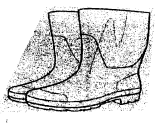 

___________________________________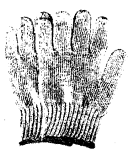 The animals kept at home are called __________________________________Name four domestic animals that you know.____________________________________________________________________________________________________________________________Animals that feed on plants are called ____________________________The animals that feed on meat only are called _____________________Several young ones born at the same time to the same mother are known as ___________________Ducks reproduce by ______________________The solid wastes removed by animals is called ________________________________.A dog removes its tongue and pants when the weather is __________________________.The animals with a backbone are called ____________________________________.Fill the chart below

_________________              ___________________
_________________              ___________________
_________________              ___________________
(dog, hen, snail, butterfly, grasshoper, man)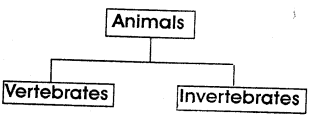 The breaking down of food into small particles that are absorbed by our bodies is called _____________________,
Digestion of food starts in the ____________________ and ends in the ___________________The large intestines are also called _________________________Human being has ____________________ types of teeth (4, 32, 20)
Which type of tooth is used for biting food ___________________________Draw a molar
Write three types of food that are harmful to our teeth______________________________________________________________________________________________________________AGRICULTUREThe three major types of soils are_____________________________________________________________________Which is the best soil for farming? ________________________Which soil has very fine particles? ________________________Which soils keeps a lot of water for a long time? ________________________Which soil is likely to be found in areas that floods easily after rains? _______________________The type of manure made from plants and kitchen wastes is called ______________________State four uses of water in the farm. ____________________________________________________________________________________________The best method of irrigation that saves water is called _______________________Draw the drip irrigation in space below
MARKING SCHEMELiving thingsNon-living thingsLiving ThingsNon-living ThingsPhotosynthesisCarbon dioxide, oxygenNolightGumbootsGlovesDomestic animals Dog, cow, cat, goat, HerbivoresCarnivorestwinslaying eggsstool/feaceshotvertebratesvertebrates-dog, hen,maninvertebrates- snail, butterfly, grassshoperDigestionmouth, small intestinesColon32Caninessweets, candy, cakes, sugarAGRICULTURESandLoamClayLoamClayClayClaycompost water plants, feed cattledrip irrigation